СОЦИАЛЬНАЯ ГАЗИФИКАЦИЯПостановлением Правительства Российской Федерации от 13 сентября 2021 г. № 1547 (далее — Постановление) утверждены новые правила подключения (технологического присоединения) газоиспользующего оборудования и объектов капитального строительства к сетям газораспределения.В соответствии с Постановлением «догазификация» это осуществление подключения (технологического присоединения), в том числе фактического присоединения к газораспределительным сетям газоиспользующего оборудования, расположенного в домовладениях, принадлежащих физическим лицам на праве собственности или на ином предусмотренном законом праве, намеревающимся использовать газ для удовлетворения личных, семейных, домашних и иных нужд, не связанных с осуществлением предпринимательской (профессиональной) деятельности, с учетом выполнения мероприятий в рамках такого подключения (технологического присоединения) до границ земельных участков, принадлежащих указанным физическим лицам на праве собственности или на ином предусмотренном законом праве, без взимания платы с физических лиц при условии, что в населенном пункте, в котором располагаются домовладения физических лиц, проложены газораспределительные сети и осуществляется транспортировка газа.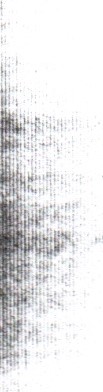 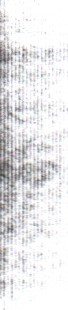 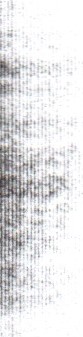 Статьей З Постановления установлен порядок подключения (технологического присоединения) газоиспользующего оборудования или объектов капитального строительства к сети газораспределения.Подключение газоиспользующего оборудования или объектов капитального строительства к сети газораспределения осуществляется на основании договора о подключении.Договор о подключении заключается между заявителем, исполнителем и единым оператором газификации или региональным оператором газификации.Прокуратура Нижнегорского района